Конспект занятия по ФЭМП в старшей группе «Здоровье в порядке, спасибо зарядке»Цель: закрепление счёта в пределах 10Программное содержание:1. Закрепить счёт в пределах 8;2. Закрепить знания о днях недели, их последовательности и взаимосвязи;3. Закрепить умение ориентироваться на листе бумаги;4. Формировать представление о пользе физических упражнений для здоровья.Оборудование: мяч, конверт с заданиями.Раздаточный материал: геометрические фигуры в виде солнца, дерева, домика, облака, листы белой бумаги.Ход занятия:Организационный момент: Здравствуйте, садитесь! Больше не вертитесь! Мы занятие начнём интересное для вас. Слушайте внимательно! Поймёте всё обязательно!Правило работы на занятии:Каждый день - всегда, везде,На занятиях, в игре.Смело, четко говоримИ тихонечко сидим!Девиз: Хотим всё знать (дети, а я вам в этом буду помогать (воспитатель)).- Ребята, я недавно познакомилась с одним мальчиком, а звали его Нехочуха. Как вы думаете, почему его так зовут? (ответы детей).- Да, правильно. И как вы думаете, что с ним произошло? (ответы детей). Нехочуха начал болеть и перестал расти. Он просит у вас помощи. И прислал по почте необычное письмо с заданиями. Выполнив эти задания, мы узнаем, чем можно вылечить Нехочуху. А так как он ленился и не ходил в детский сад, он не может эти задания выполнить. Поможем Нехочухе? (ответы детей).Слушайте внимательно задание, а то не получиться помочь Нехочухе….1.Выполним первое задание: 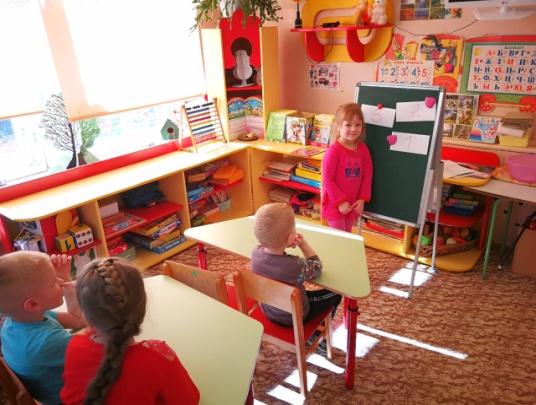 Ребенок идет и снимает первый лист с картинки, воспитатель зачитывает, и выполняют все вместе.Счет в прямом и обратном порядке до 8. Сл\игра: «Назови соседей»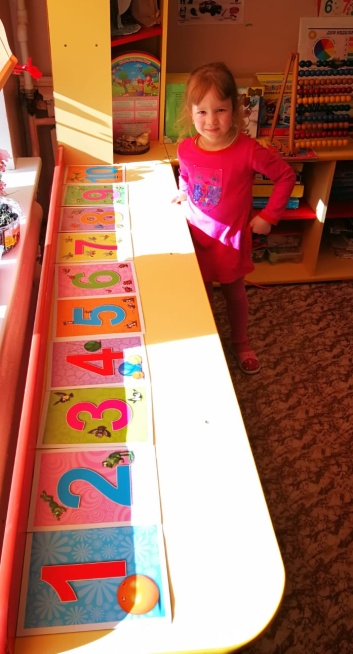 - выложите цифры в прямом порядке;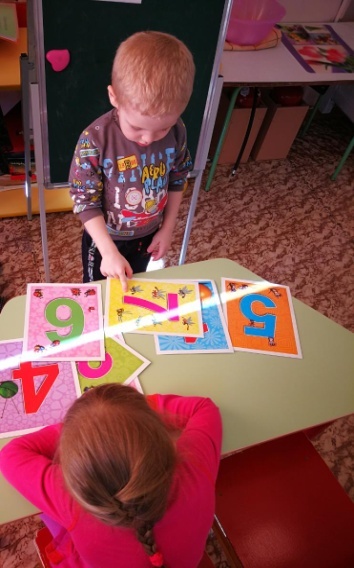 -назовите в обратном порядке;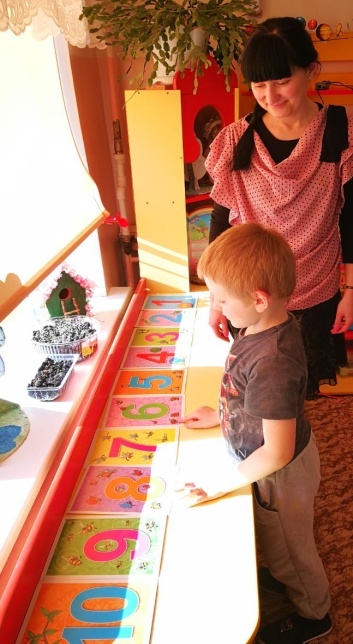 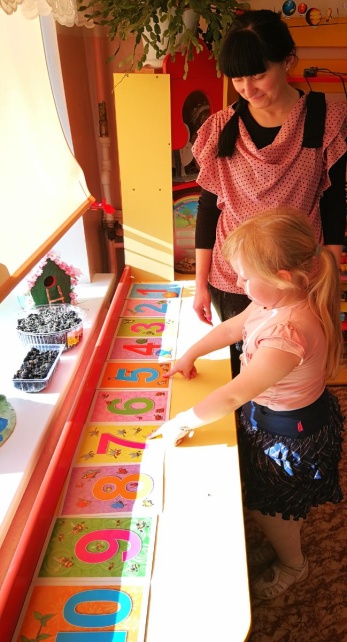 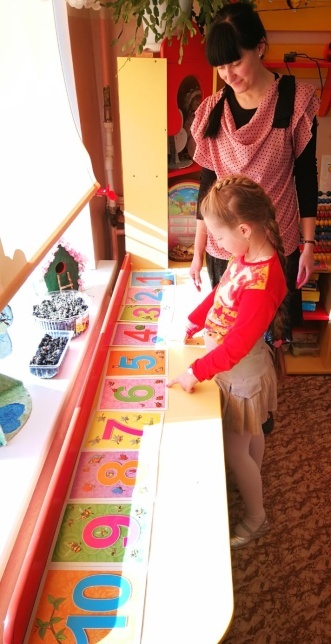 -назовите соседей числа 2, 5, 6, 7.-Молодцы, с заданием справились!2. Выполним второе задание: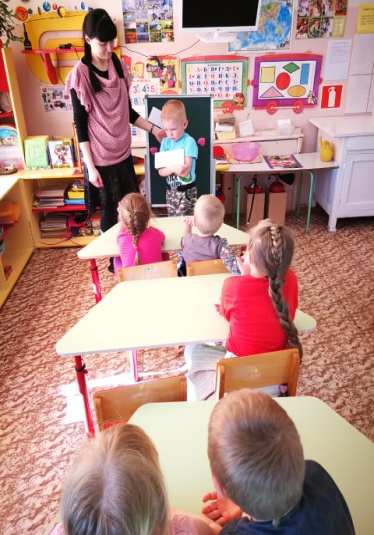 -Возьмите мяч и повторите дни недели и части суток.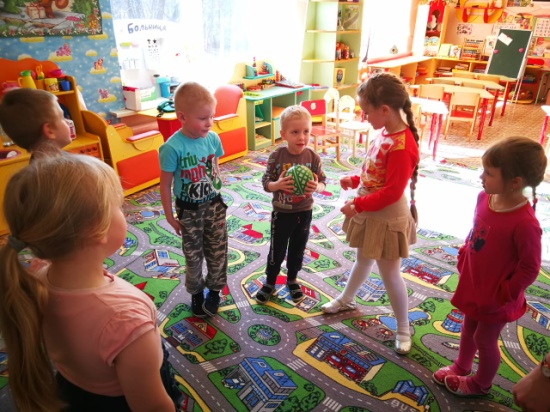 Воспитатель кидает мяч ребёнку, которого хочет спросить.Что сейчас утро или день?Когда вы приходите в детский сад?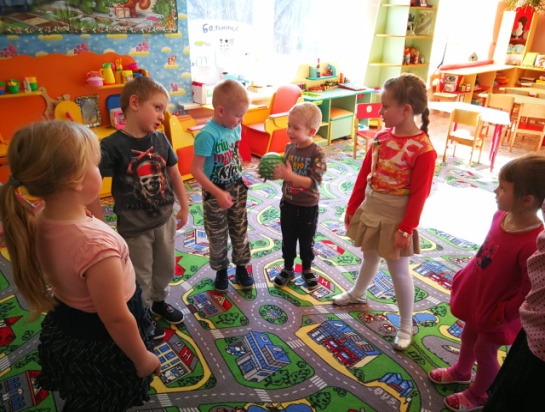 Сколько дней в неделе?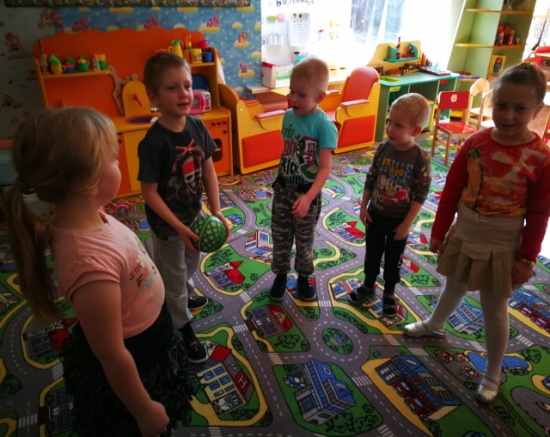 Назовите все дни недели.А может кто-то знает в стихотворной форме дни недели?Какой сегодня день недели?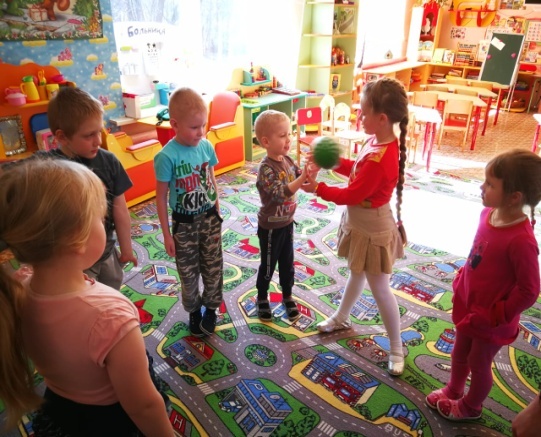 Какой день недели был вчера?Какой день идет за пятницей?Какой день будет завтра, если сегодня среда?Какой третий день недели?Седьмой? Пятый?-Молодцы и с этим заданием вы справились!Физкультминутка для глаз и тела:Дети по лесу гуляли,За природой наблюдали!Вверх на солнце посмотрелиИ их лучики погрелиБабочки летали, крыльями махалиДружно хлопнем 1, 2, 3, 4, 5 (глазами)Надо нам букет собрать,Раз присели, два присели (глазами)В руках ландыши запели,Вправо звон: динь-дон (глазами)Влево звон: динь-дон (глазами)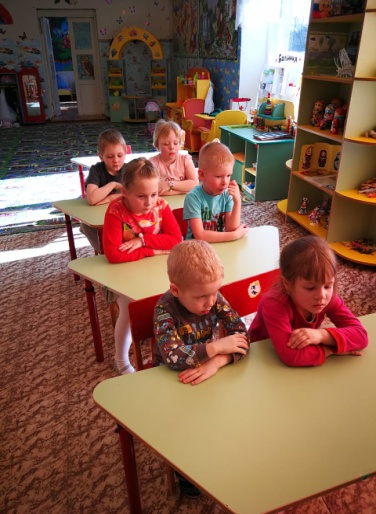 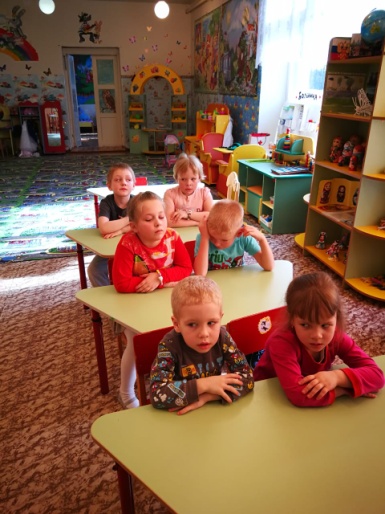 - Вот мы немного отдохнули и приготовились с новыми силами к последнему заданию.(снимают последний лист с заданием)3.Выполним третье задание: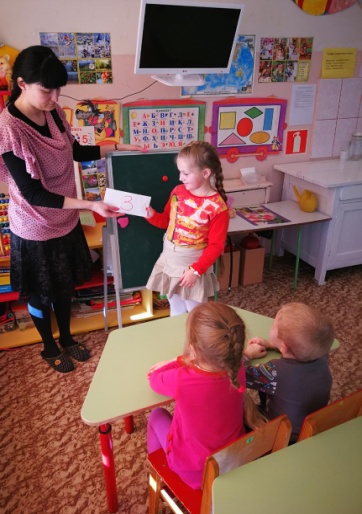 Дети проходят к столу, садятся. 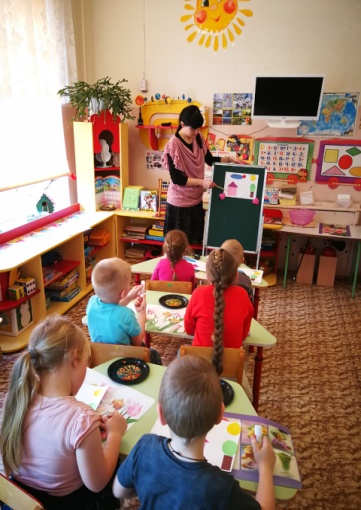 Повторяем правило работы на игровом поле (Схема).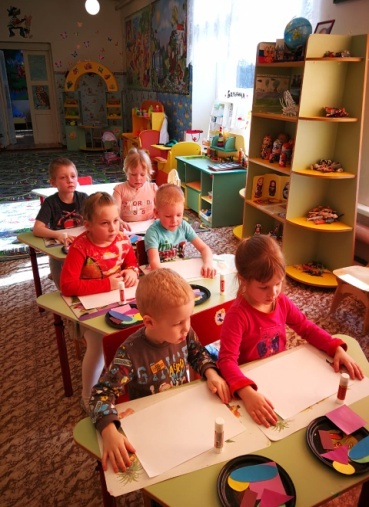 - Возьмите лист бумаги, выложите картину и найдите геометрические фигуры.- Возьмите солнышко и положите его в правый верхний угол. Из какой геометрической фигуры сделано солнышко?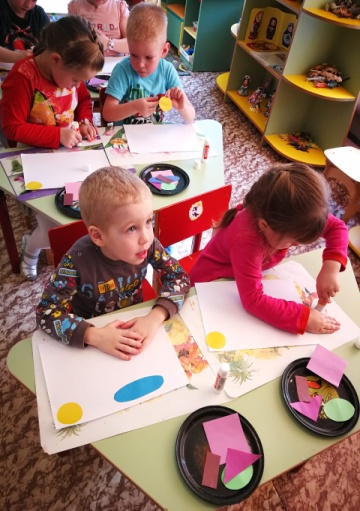 - Возьмите облачко и положите его в левый верхний угол. На какую геометрическую фигуру похоже облако?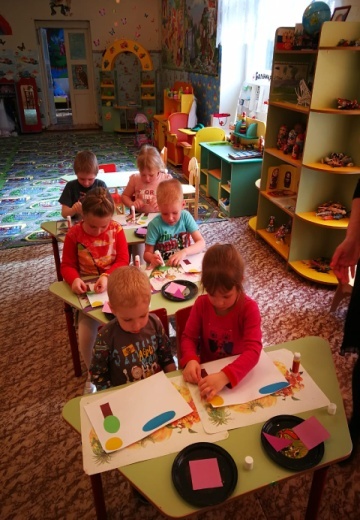 - Найдите дерево и положите его в нижний правый угол. Из каких геометрических фигур сделано дерево?- Найдите 2 фигуры и в центре игрового поля постройте дом. Назовите геометрические фигуры, которые вы использовали? Почему они так называются?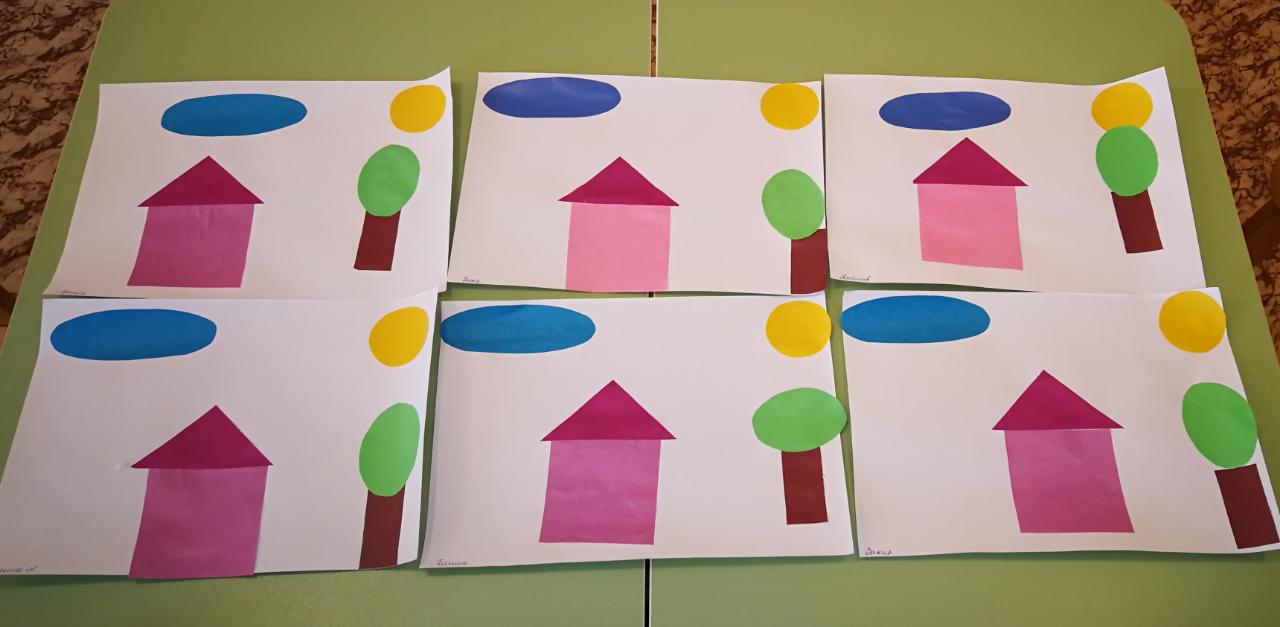 - Молодцы, ребята, и это вам задание по плечу!- Чем можно полечить Нехочуху? ЗарядкойЧто нужно сделать, чтобы быть здоровым (каждый день трудиться, кушать витамины, закаляться и делать зарядку!)- Давайте, покажем, как нужно это делать!Выполняют зарядку под музыку «Делай зарядку»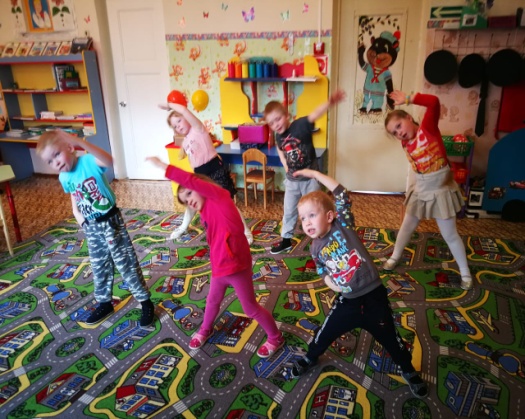 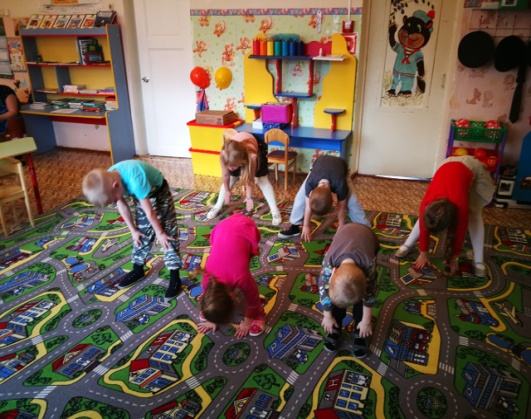 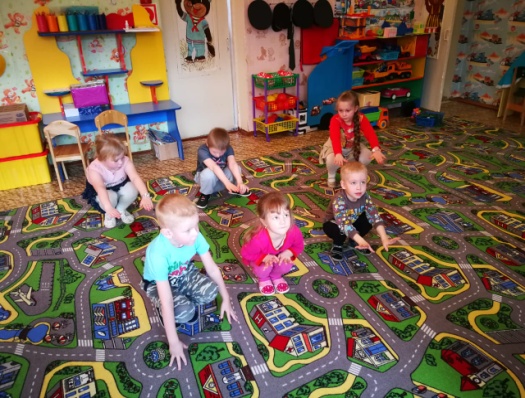 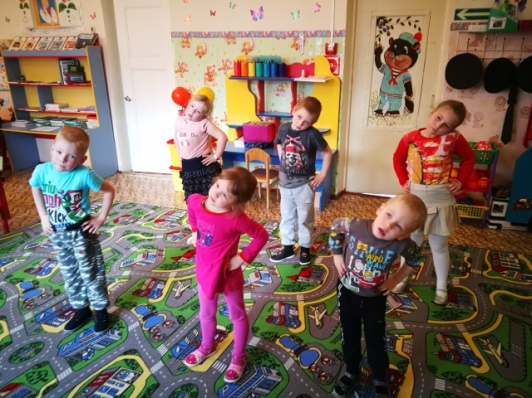 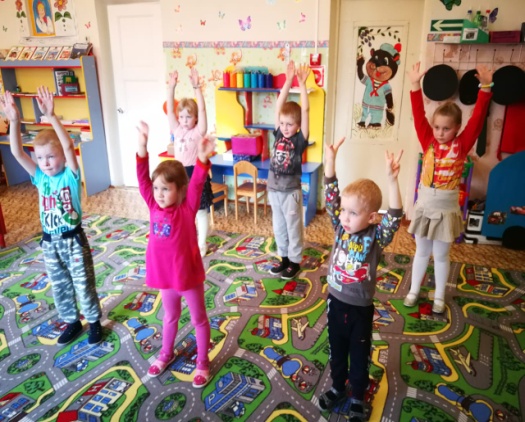 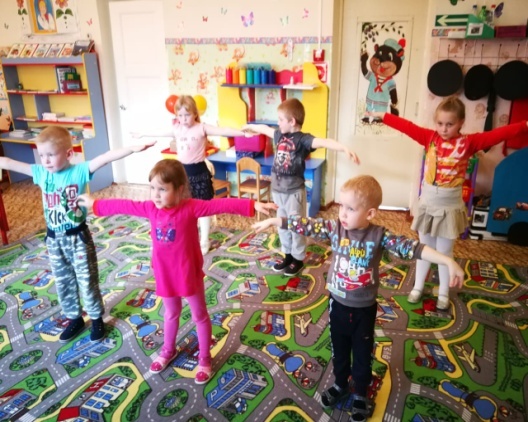 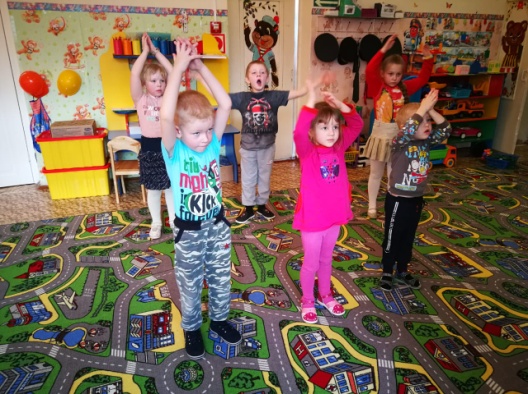 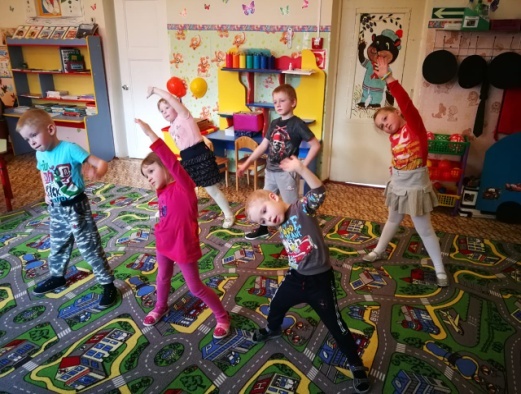 - Здоровье в порядке, спасибо зарядке!Итог занятия:- Понравилось вам занятие? Чем?Закончите поговорки- В здоровом теле-….- Здоровье не купишь за …- Солнце, воздух и вода - …